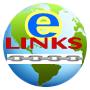 											Date applied: _____________Category: 		[ ] Dealership		[ ] Retailership  		[ ] AgentFOR DEALERSHIP AND RETAILERSHIP ONLYUSER ID: _________________		PASSWORD: __________________  Email ad: __________________________Mobile Number to register: _________________________________(Smart Buddy/Talk N Text)GENERAL  INFORMATIONS: LAST NAME: ________________________FIRSTNAME : ______________________MIDDLENAME : _______________Address :____________________________________  Birthdate : ____________________Occupation : _________________________	Educational Attainment : ___________________________________If Married:  Name of Spouse : __________________________________In case of emergency : 	Name of Person : _____________________________	Address : ___________________________________Assigned ID Number : ________________	I hereby certify  that all information stated above are true and correct with all my knowledge and consent. I affix my signature below			____________________________			___________________Signature over Printed Name  Dealer/Retailer/Agent 			Date signed				   DEALER/RETAILER/AGENT’S COPYRegistered Name :  ____________________________________		Assigned ID Number : ____________________  USER ID : _________________ PASSWORD :________________Recruiter  :  ________________________Approved : 			FRANCIS J. LLANTO	     	      Executive Officer/Manager